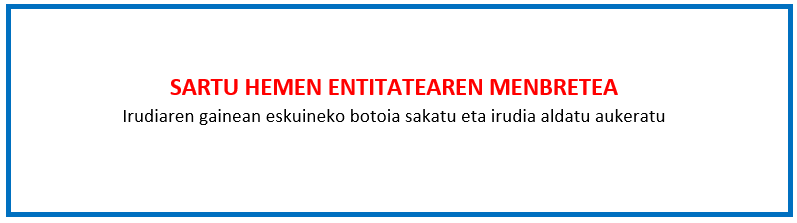 II. ERANSKINAKOSTUEN ADIERAZPENASinadura eta entitatearen zigilua“Enpresak sortu eta garatzeko prozesuan laguntzeko programa” 2021eko deialdiaEMAKUME EKINTZAILEADeklaratzaileaDeklaratzaileaDeklaratzaileaNAKarguaEntitateaEntitateaIFZProiektuaren izenaProiektuaren izenaProiektuaren izenaProiektuaren izenaADIERAZTEN DUT proiektuan gauzatutako eta egotzitako kostuak ondokoak direla:ADIERAZTEN DUT proiektuan gauzatutako eta egotzitako kostuak ondokoak direla:ADIERAZTEN DUT proiektuan gauzatutako eta egotzitako kostuak ondokoak direla:KOSTUA GUZTIRAPROIEKTUARI EGOTZITAKO KOSTUABARNE PERTSONALAKANPO PERTSONALA HEDAPENA ETA KOMUNIKAZIOA PRESTAKUNTZABIDAIAKKUDEAKETA GASTUAK (OROKORRAK ETA ZEHARKAKOAK)BESTELAKOAKGUZTIRALekua eta data